Нетрадиционные техники рисования: значение и задачи в подготовительной группеДети седьмого года жизни уверенно используют приёмы классического рисования. Для работ используются цветные карандаши и краски. Их технических моментов изучаются приёмы народной живописи. Занятия по классическому рисованию в подготовительной группе направлены на отработку самостоятельного построение композиции, умению передавать движение и сюжет на листе бумаги. Однообразные мазки кистью и карандашная штриховка могут стать спровоцировать эмоциональное выгорание воспитанников. Желание рисовать угасает.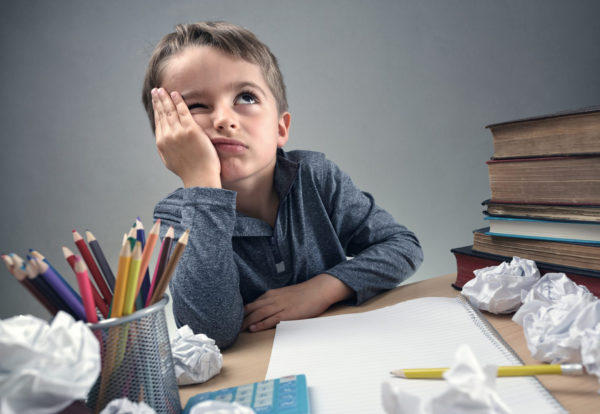 Однообразие на занятиях отбивают желание рисовать и фантазироватьНетрадиционные техники рисования — это создание изображения при помощи необычных инструментов/материалов или альтернативными приёмами. Классические занятия по рисованию рекомендуется сочетать или перемежать с нестандартными техниками. У детей появляется ощущение новизны в творческом процессе. Активизируется воображение. Применение неожиданных инструментов — нитки, зубные щётки, трубочки и другое — является для ребёнка экспериментированием. Новые знания и новые возможности получают ребята на занятиях по нетрадиционному рисованию.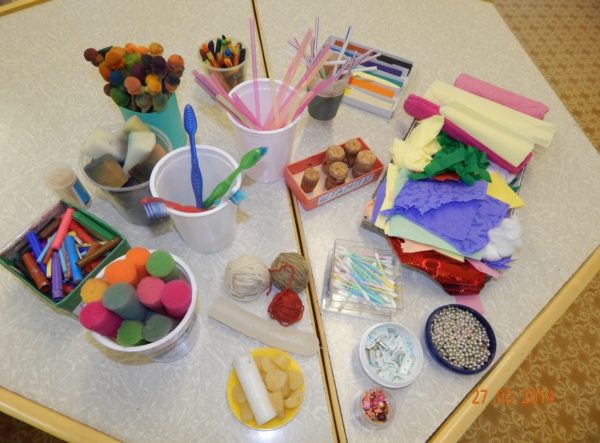 Необычные материалы для рисования привлекают ребят и вызывают желание тут же приняться за рисунокВключение в образовательный процесс нетрадиционных техник рисования осуществляется в рамках программы ДОУ. Значение альтернативных ИЗО-приёмов значимо для воспитания разносторонне развитой личности, как того требует ФГОС. В подготовительной группе нетрадиционные техники способствуют выполнению образовательных задач:совершенствование мелкой моторики и двигательной координации рук,подготовка кисти к письму,формирование представления о свойствах некоторых материалов через исследования и экспериментирование,развитие образного и логического мышления,развитие чувства цвета и формы,сохранение психоэмоционального здоровья детей,стимулирование фантазии,формирование устойчивого интереса к самостоятельному продумыванию замысла и воплощению,развитие эстетического вкуса.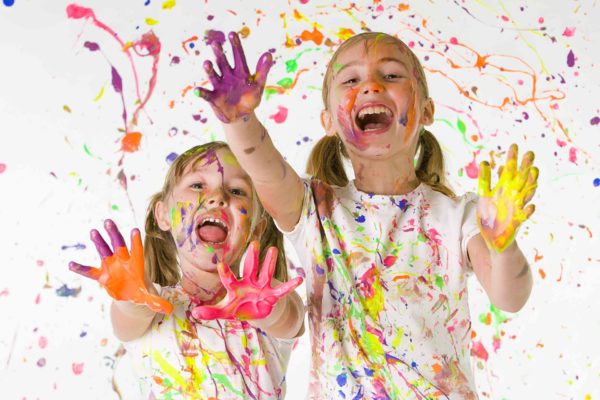 Нетрадиционное рисование — это хорошее настроение, уверенность в себе и борьба со страхами